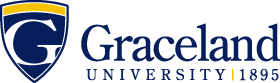 2021-2022Bachelor of Arts (B.A.) Degree - Music Major (even year)Name:                                                ID:      Bachelor of Arts (B.A.) Degree - Music Major (even year)Name:                                                ID:      Bachelor of Arts (B.A.) Degree - Music Major (even year)Name:                                                ID:      Bachelor of Arts (B.A.) Degree - Music Major (even year)Name:                                                ID:      Bachelor of Arts (B.A.) Degree - Music Major (even year)Name:                                                ID:      Bachelor of Arts (B.A.) Degree - Music Major (even year)Name:                                                ID:      Bachelor of Arts (B.A.) Degree - Music Major (even year)Name:                                                ID:      Bachelor of Arts (B.A.) Degree - Music Major (even year)Name:                                                ID:      Courses in BOLD are required by this major.Courses in regular type are to fulfill essential education requirements and DO NOT have to be taken the specific semester stated.   If you choose to earn an Essential Education Theme Concentration, you must complete 4 theme-based courses from one of the Essential Education themes.Courses in ITALIC are strongly recommended.+Denotes courses offered only every other year.EE=Essential EducationALSO REQUIRED FOR GRADUATION120 credit hours39 Upper division credits2.00 GPACompletion of all major & essential education requirementsBachelor of Arts (B.A.) Degree - Music Major (even year)Name:                                                ID:      Bachelor of Arts (B.A.) Degree - Music Major (even year)Name:                                                ID:      Bachelor of Arts (B.A.) Degree - Music Major (even year)Name:                                                ID:      Bachelor of Arts (B.A.) Degree - Music Major (even year)Name:                                                ID:      Bachelor of Arts (B.A.) Degree - Music Major (even year)Name:                                                ID:      Bachelor of Arts (B.A.) Degree - Music Major (even year)Name:                                                ID:      Bachelor of Arts (B.A.) Degree - Music Major (even year)Name:                                                ID:      Bachelor of Arts (B.A.) Degree - Music Major (even year)Name:                                                ID:      Courses in BOLD are required by this major.Courses in regular type are to fulfill essential education requirements and DO NOT have to be taken the specific semester stated.   If you choose to earn an Essential Education Theme Concentration, you must complete 4 theme-based courses from one of the Essential Education themes.Courses in ITALIC are strongly recommended.+Denotes courses offered only every other year.EE=Essential EducationALSO REQUIRED FOR GRADUATION120 credit hours39 Upper division credits2.00 GPACompletion of all major & essential education requirementsFirst Year FallEE GoalSem.HoursDate MetFirst Year SpringEE GoalSem. HoursDate MetCourses in BOLD are required by this major.Courses in regular type are to fulfill essential education requirements and DO NOT have to be taken the specific semester stated.   If you choose to earn an Essential Education Theme Concentration, you must complete 4 theme-based courses from one of the Essential Education themes.Courses in ITALIC are strongly recommended.+Denotes courses offered only every other year.EE=Essential EducationALSO REQUIRED FOR GRADUATION120 credit hours39 Upper division credits2.00 GPACompletion of all major & essential education requirementsMUSC1000 Performance Attendance0MUSC1000 Performance Attendance0Courses in BOLD are required by this major.Courses in regular type are to fulfill essential education requirements and DO NOT have to be taken the specific semester stated.   If you choose to earn an Essential Education Theme Concentration, you must complete 4 theme-based courses from one of the Essential Education themes.Courses in ITALIC are strongly recommended.+Denotes courses offered only every other year.EE=Essential EducationALSO REQUIRED FOR GRADUATION120 credit hours39 Upper division credits2.00 GPACompletion of all major & essential education requirements MUSC1150 Music Theory I3MUSC1160 Music Theory II 3Courses in BOLD are required by this major.Courses in regular type are to fulfill essential education requirements and DO NOT have to be taken the specific semester stated.   If you choose to earn an Essential Education Theme Concentration, you must complete 4 theme-based courses from one of the Essential Education themes.Courses in ITALIC are strongly recommended.+Denotes courses offered only every other year.EE=Essential EducationALSO REQUIRED FOR GRADUATION120 credit hours39 Upper division credits2.00 GPACompletion of all major & essential education requirementsMUSC1230 Aural Skills I1MUSC2140 Aural Skills II1Courses in BOLD are required by this major.Courses in regular type are to fulfill essential education requirements and DO NOT have to be taken the specific semester stated.   If you choose to earn an Essential Education Theme Concentration, you must complete 4 theme-based courses from one of the Essential Education themes.Courses in ITALIC are strongly recommended.+Denotes courses offered only every other year.EE=Essential EducationALSO REQUIRED FOR GRADUATION120 credit hours39 Upper division credits2.00 GPACompletion of all major & essential education requirementsApplied Lessons1Applied Lessons1Courses in BOLD are required by this major.Courses in regular type are to fulfill essential education requirements and DO NOT have to be taken the specific semester stated.   If you choose to earn an Essential Education Theme Concentration, you must complete 4 theme-based courses from one of the Essential Education themes.Courses in ITALIC are strongly recommended.+Denotes courses offered only every other year.EE=Essential EducationALSO REQUIRED FOR GRADUATION120 credit hours39 Upper division credits2.00 GPACompletion of all major & essential education requirementsEnsembles0-1Ensembles0-1Courses in BOLD are required by this major.Courses in regular type are to fulfill essential education requirements and DO NOT have to be taken the specific semester stated.   If you choose to earn an Essential Education Theme Concentration, you must complete 4 theme-based courses from one of the Essential Education themes.Courses in ITALIC are strongly recommended.+Denotes courses offered only every other year.EE=Essential EducationALSO REQUIRED FOR GRADUATION120 credit hours39 Upper division credits2.00 GPACompletion of all major & essential education requirementsENGL1100 Discourse I ORENGL1120 Honors Discourse ILO 1 (a)3MUSC2120 Piano Class for Proficiency2Courses in BOLD are required by this major.Courses in regular type are to fulfill essential education requirements and DO NOT have to be taken the specific semester stated.   If you choose to earn an Essential Education Theme Concentration, you must complete 4 theme-based courses from one of the Essential Education themes.Courses in ITALIC are strongly recommended.+Denotes courses offered only every other year.EE=Essential EducationALSO REQUIRED FOR GRADUATION120 credit hours39 Upper division credits2.00 GPACompletion of all major & essential education requirementsINTD1100 Critical Thinking in Arts & SciencesLO 23Theme-Specific Essential Education Course3Courses in BOLD are required by this major.Courses in regular type are to fulfill essential education requirements and DO NOT have to be taken the specific semester stated.   If you choose to earn an Essential Education Theme Concentration, you must complete 4 theme-based courses from one of the Essential Education themes.Courses in ITALIC are strongly recommended.+Denotes courses offered only every other year.EE=Essential EducationALSO REQUIRED FOR GRADUATION120 credit hours39 Upper division credits2.00 GPACompletion of all major & essential education requirementsMUSC2120 Piano Class for Proficiency21Essential Education Ethical Thinking and Action CourseLO 33Courses in BOLD are required by this major.Courses in regular type are to fulfill essential education requirements and DO NOT have to be taken the specific semester stated.   If you choose to earn an Essential Education Theme Concentration, you must complete 4 theme-based courses from one of the Essential Education themes.Courses in ITALIC are strongly recommended.+Denotes courses offered only every other year.EE=Essential EducationALSO REQUIRED FOR GRADUATION120 credit hours39 Upper division credits2.00 GPACompletion of all major & essential education requirementsTotal Hours13-14Total Hours13-14Courses in BOLD are required by this major.Courses in regular type are to fulfill essential education requirements and DO NOT have to be taken the specific semester stated.   If you choose to earn an Essential Education Theme Concentration, you must complete 4 theme-based courses from one of the Essential Education themes.Courses in ITALIC are strongly recommended.+Denotes courses offered only every other year.EE=Essential EducationALSO REQUIRED FOR GRADUATION120 credit hours39 Upper division credits2.00 GPACompletion of all major & essential education requirements*Notes: All Music Theory courses must be passed with a C or higher in order to proceed to the next semester of study. *Notes: All Music Theory courses must be passed with a C or higher in order to proceed to the next semester of study. *Notes: All Music Theory courses must be passed with a C or higher in order to proceed to the next semester of study. *Notes: All Music Theory courses must be passed with a C or higher in order to proceed to the next semester of study. *Notes: All Music Theory courses must be passed with a C or higher in order to proceed to the next semester of study. *Notes: All Music Theory courses must be passed with a C or higher in order to proceed to the next semester of study. *Notes: All Music Theory courses must be passed with a C or higher in order to proceed to the next semester of study. *Notes: All Music Theory courses must be passed with a C or higher in order to proceed to the next semester of study. Courses in BOLD are required by this major.Courses in regular type are to fulfill essential education requirements and DO NOT have to be taken the specific semester stated.   If you choose to earn an Essential Education Theme Concentration, you must complete 4 theme-based courses from one of the Essential Education themes.Courses in ITALIC are strongly recommended.+Denotes courses offered only every other year.EE=Essential EducationALSO REQUIRED FOR GRADUATION120 credit hours39 Upper division credits2.00 GPACompletion of all major & essential education requirementsSecond Year FallEE GoalSem.HoursDate MetSecond Year SpringEE GoalSem. HoursDate MetCourses in BOLD are required by this major.Courses in regular type are to fulfill essential education requirements and DO NOT have to be taken the specific semester stated.   If you choose to earn an Essential Education Theme Concentration, you must complete 4 theme-based courses from one of the Essential Education themes.Courses in ITALIC are strongly recommended.+Denotes courses offered only every other year.EE=Essential EducationALSO REQUIRED FOR GRADUATION120 credit hours39 Upper division credits2.00 GPACompletion of all major & essential education requirementsMUSC1000 Performance Attendance0MUSC1000 Performance Attendance0Courses in BOLD are required by this major.Courses in regular type are to fulfill essential education requirements and DO NOT have to be taken the specific semester stated.   If you choose to earn an Essential Education Theme Concentration, you must complete 4 theme-based courses from one of the Essential Education themes.Courses in ITALIC are strongly recommended.+Denotes courses offered only every other year.EE=Essential EducationALSO REQUIRED FOR GRADUATION120 credit hours39 Upper division credits2.00 GPACompletion of all major & essential education requirementsMUSC1260 Music History I3MUSC2400 Music History II3Courses in BOLD are required by this major.Courses in regular type are to fulfill essential education requirements and DO NOT have to be taken the specific semester stated.   If you choose to earn an Essential Education Theme Concentration, you must complete 4 theme-based courses from one of the Essential Education themes.Courses in ITALIC are strongly recommended.+Denotes courses offered only every other year.EE=Essential EducationALSO REQUIRED FOR GRADUATION120 credit hours39 Upper division credits2.00 GPACompletion of all major & essential education requirementsMUSC2150 Music Theory III3MUSC2160 Music Theory IV3Courses in BOLD are required by this major.Courses in regular type are to fulfill essential education requirements and DO NOT have to be taken the specific semester stated.   If you choose to earn an Essential Education Theme Concentration, you must complete 4 theme-based courses from one of the Essential Education themes.Courses in ITALIC are strongly recommended.+Denotes courses offered only every other year.EE=Essential EducationALSO REQUIRED FOR GRADUATION120 credit hours39 Upper division credits2.00 GPACompletion of all major & essential education requirementsApplied Lessons1Applied Lessons1Courses in BOLD are required by this major.Courses in regular type are to fulfill essential education requirements and DO NOT have to be taken the specific semester stated.   If you choose to earn an Essential Education Theme Concentration, you must complete 4 theme-based courses from one of the Essential Education themes.Courses in ITALIC are strongly recommended.+Denotes courses offered only every other year.EE=Essential EducationALSO REQUIRED FOR GRADUATION120 credit hours39 Upper division credits2.00 GPACompletion of all major & essential education requirementsEnsembles0-1Ensembles0-1Courses in BOLD are required by this major.Courses in regular type are to fulfill essential education requirements and DO NOT have to be taken the specific semester stated.   If you choose to earn an Essential Education Theme Concentration, you must complete 4 theme-based courses from one of the Essential Education themes.Courses in ITALIC are strongly recommended.+Denotes courses offered only every other year.EE=Essential EducationALSO REQUIRED FOR GRADUATION120 credit hours39 Upper division credits2.00 GPACompletion of all major & essential education requirementsTheme-Specific Essential Education Course3Theme-Specific Essential Education Course3Courses in BOLD are required by this major.Courses in regular type are to fulfill essential education requirements and DO NOT have to be taken the specific semester stated.   If you choose to earn an Essential Education Theme Concentration, you must complete 4 theme-based courses from one of the Essential Education themes.Courses in ITALIC are strongly recommended.+Denotes courses offered only every other year.EE=Essential EducationALSO REQUIRED FOR GRADUATION120 credit hours39 Upper division credits2.00 GPACompletion of all major & essential education requirementsENGL2100 Discourse II ORENGL2120 Honors Discourse IILO 1 (b)3Essential Education Global Learning Course      LO 43Courses in BOLD are required by this major.Courses in regular type are to fulfill essential education requirements and DO NOT have to be taken the specific semester stated.   If you choose to earn an Essential Education Theme Concentration, you must complete 4 theme-based courses from one of the Essential Education themes.Courses in ITALIC are strongly recommended.+Denotes courses offered only every other year.EE=Essential EducationALSO REQUIRED FOR GRADUATION120 credit hours39 Upper division credits2.00 GPACompletion of all major & essential education requirementsEssential Education Math CourseLO 6 (b)3Essential Education Science CourseLO 6 (a)3Courses in BOLD are required by this major.Courses in regular type are to fulfill essential education requirements and DO NOT have to be taken the specific semester stated.   If you choose to earn an Essential Education Theme Concentration, you must complete 4 theme-based courses from one of the Essential Education themes.Courses in ITALIC are strongly recommended.+Denotes courses offered only every other year.EE=Essential EducationALSO REQUIRED FOR GRADUATION120 credit hours39 Upper division credits2.00 GPACompletion of all major & essential education requirementsTotal Hours13-14Total Hours13-14Courses in BOLD are required by this major.Courses in regular type are to fulfill essential education requirements and DO NOT have to be taken the specific semester stated.   If you choose to earn an Essential Education Theme Concentration, you must complete 4 theme-based courses from one of the Essential Education themes.Courses in ITALIC are strongly recommended.+Denotes courses offered only every other year.EE=Essential EducationALSO REQUIRED FOR GRADUATION120 credit hours39 Upper division credits2.00 GPACompletion of all major & essential education requirements** Notes:  During Spring semester juries, apply to Upper Division music courses.  (See Music student portal.)**** MUSC1430 Diction in Foreign Languages is strongly recommended for Vocal Music Majors.** Notes:  During Spring semester juries, apply to Upper Division music courses.  (See Music student portal.)**** MUSC1430 Diction in Foreign Languages is strongly recommended for Vocal Music Majors.** Notes:  During Spring semester juries, apply to Upper Division music courses.  (See Music student portal.)**** MUSC1430 Diction in Foreign Languages is strongly recommended for Vocal Music Majors.** Notes:  During Spring semester juries, apply to Upper Division music courses.  (See Music student portal.)**** MUSC1430 Diction in Foreign Languages is strongly recommended for Vocal Music Majors.** Notes:  During Spring semester juries, apply to Upper Division music courses.  (See Music student portal.)**** MUSC1430 Diction in Foreign Languages is strongly recommended for Vocal Music Majors.** Notes:  During Spring semester juries, apply to Upper Division music courses.  (See Music student portal.)**** MUSC1430 Diction in Foreign Languages is strongly recommended for Vocal Music Majors.** Notes:  During Spring semester juries, apply to Upper Division music courses.  (See Music student portal.)**** MUSC1430 Diction in Foreign Languages is strongly recommended for Vocal Music Majors.** Notes:  During Spring semester juries, apply to Upper Division music courses.  (See Music student portal.)**** MUSC1430 Diction in Foreign Languages is strongly recommended for Vocal Music Majors.Courses in BOLD are required by this major.Courses in regular type are to fulfill essential education requirements and DO NOT have to be taken the specific semester stated.   If you choose to earn an Essential Education Theme Concentration, you must complete 4 theme-based courses from one of the Essential Education themes.Courses in ITALIC are strongly recommended.+Denotes courses offered only every other year.EE=Essential EducationALSO REQUIRED FOR GRADUATION120 credit hours39 Upper division credits2.00 GPACompletion of all major & essential education requirementsThird Year Fall 
(Check your degree audit!)EE GoalSem.HoursDate MetThird Year SpringEE GoalSem. HoursDate MetCourses in BOLD are required by this major.Courses in regular type are to fulfill essential education requirements and DO NOT have to be taken the specific semester stated.   If you choose to earn an Essential Education Theme Concentration, you must complete 4 theme-based courses from one of the Essential Education themes.Courses in ITALIC are strongly recommended.+Denotes courses offered only every other year.EE=Essential EducationALSO REQUIRED FOR GRADUATION120 credit hours39 Upper division credits2.00 GPACompletion of all major & essential education requirementsMUSC1000 Performance Attendance0MUSC1000 Performance Attendance0Courses in BOLD are required by this major.Courses in regular type are to fulfill essential education requirements and DO NOT have to be taken the specific semester stated.   If you choose to earn an Essential Education Theme Concentration, you must complete 4 theme-based courses from one of the Essential Education themes.Courses in ITALIC are strongly recommended.+Denotes courses offered only every other year.EE=Essential EducationALSO REQUIRED FOR GRADUATION120 credit hours39 Upper division credits2.00 GPACompletion of all major & essential education requirementsMusic History Elective (see below) 3Music History Elective (see below)3Courses in BOLD are required by this major.Courses in regular type are to fulfill essential education requirements and DO NOT have to be taken the specific semester stated.   If you choose to earn an Essential Education Theme Concentration, you must complete 4 theme-based courses from one of the Essential Education themes.Courses in ITALIC are strongly recommended.+Denotes courses offered only every other year.EE=Essential EducationALSO REQUIRED FOR GRADUATION120 credit hours39 Upper division credits2.00 GPACompletion of all major & essential education requirementsMUSC2340 Conducting I1Upper Division Applied Lessons2Courses in BOLD are required by this major.Courses in regular type are to fulfill essential education requirements and DO NOT have to be taken the specific semester stated.   If you choose to earn an Essential Education Theme Concentration, you must complete 4 theme-based courses from one of the Essential Education themes.Courses in ITALIC are strongly recommended.+Denotes courses offered only every other year.EE=Essential EducationALSO REQUIRED FOR GRADUATION120 credit hours39 Upper division credits2.00 GPACompletion of all major & essential education requirementsUpper Division Applied Lessons2Upper Division Ensemble0-1Courses in BOLD are required by this major.Courses in regular type are to fulfill essential education requirements and DO NOT have to be taken the specific semester stated.   If you choose to earn an Essential Education Theme Concentration, you must complete 4 theme-based courses from one of the Essential Education themes.Courses in ITALIC are strongly recommended.+Denotes courses offered only every other year.EE=Essential EducationALSO REQUIRED FOR GRADUATION120 credit hours39 Upper division credits2.00 GPACompletion of all major & essential education requirementsUpper Division Ensemble0-1MUSC1120 Intro to Music Technology2Courses in BOLD are required by this major.Courses in regular type are to fulfill essential education requirements and DO NOT have to be taken the specific semester stated.   If you choose to earn an Essential Education Theme Concentration, you must complete 4 theme-based courses from one of the Essential Education themes.Courses in ITALIC are strongly recommended.+Denotes courses offered only every other year.EE=Essential EducationALSO REQUIRED FOR GRADUATION120 credit hours39 Upper division credits2.00 GPACompletion of all major & essential education requirementsENGL3100 Discourse IIILO 1 (c)3Essential Education Arts CourseLO 5 (a)3Courses in BOLD are required by this major.Courses in regular type are to fulfill essential education requirements and DO NOT have to be taken the specific semester stated.   If you choose to earn an Essential Education Theme Concentration, you must complete 4 theme-based courses from one of the Essential Education themes.Courses in ITALIC are strongly recommended.+Denotes courses offered only every other year.EE=Essential EducationALSO REQUIRED FOR GRADUATION120 credit hours39 Upper division credits2.00 GPACompletion of all major & essential education requirementsTheme-Specific Essential Education Course3Essential Education Humanities  CourseLO 5 (b) 3Courses in BOLD are required by this major.Courses in regular type are to fulfill essential education requirements and DO NOT have to be taken the specific semester stated.   If you choose to earn an Essential Education Theme Concentration, you must complete 4 theme-based courses from one of the Essential Education themes.Courses in ITALIC are strongly recommended.+Denotes courses offered only every other year.EE=Essential EducationALSO REQUIRED FOR GRADUATION120 credit hours39 Upper division credits2.00 GPACompletion of all major & essential education requirementsTotal Hours12-13Total Hours13-14Courses in BOLD are required by this major.Courses in regular type are to fulfill essential education requirements and DO NOT have to be taken the specific semester stated.   If you choose to earn an Essential Education Theme Concentration, you must complete 4 theme-based courses from one of the Essential Education themes.Courses in ITALIC are strongly recommended.+Denotes courses offered only every other year.EE=Essential EducationALSO REQUIRED FOR GRADUATION120 credit hours39 Upper division credits2.00 GPACompletion of all major & essential education requirements* Notes: An additional 6 credits of Music History are needed. Choices include:  MUSC2320, MUSC2350, MUSC2360, and MUSC3330.* Notes: An additional 6 credits of Music History are needed. Choices include:  MUSC2320, MUSC2350, MUSC2360, and MUSC3330.* Notes: An additional 6 credits of Music History are needed. Choices include:  MUSC2320, MUSC2350, MUSC2360, and MUSC3330.* Notes: An additional 6 credits of Music History are needed. Choices include:  MUSC2320, MUSC2350, MUSC2360, and MUSC3330.* Notes: An additional 6 credits of Music History are needed. Choices include:  MUSC2320, MUSC2350, MUSC2360, and MUSC3330.* Notes: An additional 6 credits of Music History are needed. Choices include:  MUSC2320, MUSC2350, MUSC2360, and MUSC3330.* Notes: An additional 6 credits of Music History are needed. Choices include:  MUSC2320, MUSC2350, MUSC2360, and MUSC3330.* Notes: An additional 6 credits of Music History are needed. Choices include:  MUSC2320, MUSC2350, MUSC2360, and MUSC3330.Courses in BOLD are required by this major.Courses in regular type are to fulfill essential education requirements and DO NOT have to be taken the specific semester stated.   If you choose to earn an Essential Education Theme Concentration, you must complete 4 theme-based courses from one of the Essential Education themes.Courses in ITALIC are strongly recommended.+Denotes courses offered only every other year.EE=Essential EducationALSO REQUIRED FOR GRADUATION120 credit hours39 Upper division credits2.00 GPACompletion of all major & essential education requirementsFourth Year Fall(Apply for graduation!)EE GoalSem.HoursDate MetFourth Year SpringEE GoalSem. HoursDate MetCourses in BOLD are required by this major.Courses in regular type are to fulfill essential education requirements and DO NOT have to be taken the specific semester stated.   If you choose to earn an Essential Education Theme Concentration, you must complete 4 theme-based courses from one of the Essential Education themes.Courses in ITALIC are strongly recommended.+Denotes courses offered only every other year.EE=Essential EducationALSO REQUIRED FOR GRADUATION120 credit hours39 Upper division credits2.00 GPACompletion of all major & essential education requirementsMUSC1000 Performance Attendance0MUSC1000 Performance Attendance0Courses in BOLD are required by this major.Courses in regular type are to fulfill essential education requirements and DO NOT have to be taken the specific semester stated.   If you choose to earn an Essential Education Theme Concentration, you must complete 4 theme-based courses from one of the Essential Education themes.Courses in ITALIC are strongly recommended.+Denotes courses offered only every other year.EE=Essential EducationALSO REQUIRED FOR GRADUATION120 credit hours39 Upper division credits2.00 GPACompletion of all major & essential education requirementsUpper Division Applied Lessons2Upper Division Applied Lessons2Courses in BOLD are required by this major.Courses in regular type are to fulfill essential education requirements and DO NOT have to be taken the specific semester stated.   If you choose to earn an Essential Education Theme Concentration, you must complete 4 theme-based courses from one of the Essential Education themes.Courses in ITALIC are strongly recommended.+Denotes courses offered only every other year.EE=Essential EducationALSO REQUIRED FOR GRADUATION120 credit hours39 Upper division credits2.00 GPACompletion of all major & essential education requirementsUpper Division Ensemble0-1Upper Division Ensemble0-1Courses in BOLD are required by this major.Courses in regular type are to fulfill essential education requirements and DO NOT have to be taken the specific semester stated.   If you choose to earn an Essential Education Theme Concentration, you must complete 4 theme-based courses from one of the Essential Education themes.Courses in ITALIC are strongly recommended.+Denotes courses offered only every other year.EE=Essential EducationALSO REQUIRED FOR GRADUATION120 credit hours39 Upper division credits2.00 GPACompletion of all major & essential education requirementsEssential Education Social Science CourseLO 5 (c)3MUSC4700 Senior Recital1Courses in BOLD are required by this major.Courses in regular type are to fulfill essential education requirements and DO NOT have to be taken the specific semester stated.   If you choose to earn an Essential Education Theme Concentration, you must complete 4 theme-based courses from one of the Essential Education themes.Courses in ITALIC are strongly recommended.+Denotes courses offered only every other year.EE=Essential EducationALSO REQUIRED FOR GRADUATION120 credit hours39 Upper division credits2.00 GPACompletion of all major & essential education requirementsEssential Education Histories CourseLO 5 (d)3Courses in BOLD are required by this major.Courses in regular type are to fulfill essential education requirements and DO NOT have to be taken the specific semester stated.   If you choose to earn an Essential Education Theme Concentration, you must complete 4 theme-based courses from one of the Essential Education themes.Courses in ITALIC are strongly recommended.+Denotes courses offered only every other year.EE=Essential EducationALSO REQUIRED FOR GRADUATION120 credit hours39 Upper division credits2.00 GPACompletion of all major & essential education requirementsCourses in BOLD are required by this major.Courses in regular type are to fulfill essential education requirements and DO NOT have to be taken the specific semester stated.   If you choose to earn an Essential Education Theme Concentration, you must complete 4 theme-based courses from one of the Essential Education themes.Courses in ITALIC are strongly recommended.+Denotes courses offered only every other year.EE=Essential EducationALSO REQUIRED FOR GRADUATION120 credit hours39 Upper division credits2.00 GPACompletion of all major & essential education requirementsTotal HoursTotal HoursCourses in BOLD are required by this major.Courses in regular type are to fulfill essential education requirements and DO NOT have to be taken the specific semester stated.   If you choose to earn an Essential Education Theme Concentration, you must complete 4 theme-based courses from one of the Essential Education themes.Courses in ITALIC are strongly recommended.+Denotes courses offered only every other year.EE=Essential EducationALSO REQUIRED FOR GRADUATION120 credit hours39 Upper division credits2.00 GPACompletion of all major & essential education requirementsNotes:      Notes:      Notes:      Notes:      Notes:      Notes:      Notes:      Notes:      Updated:06/10/2021 Additional semesters of MUSC2120 may be needed if students don’t pass the piano proficiency exam after 2 semesters.Disclaimer:  These plans are to be used as guides only and are subject to changes in curriculum requirements. Refer to your Graceland Catalog for complete and accurate information. The student has the ultimate responsibility for scheduling and meeting the graduation requirements. Additional semesters of MUSC2120 may be needed if students don’t pass the piano proficiency exam after 2 semesters.Disclaimer:  These plans are to be used as guides only and are subject to changes in curriculum requirements. Refer to your Graceland Catalog for complete and accurate information. The student has the ultimate responsibility for scheduling and meeting the graduation requirements. Additional semesters of MUSC2120 may be needed if students don’t pass the piano proficiency exam after 2 semesters.Disclaimer:  These plans are to be used as guides only and are subject to changes in curriculum requirements. Refer to your Graceland Catalog for complete and accurate information. The student has the ultimate responsibility for scheduling and meeting the graduation requirements. Additional semesters of MUSC2120 may be needed if students don’t pass the piano proficiency exam after 2 semesters.Disclaimer:  These plans are to be used as guides only and are subject to changes in curriculum requirements. Refer to your Graceland Catalog for complete and accurate information. The student has the ultimate responsibility for scheduling and meeting the graduation requirements. Additional semesters of MUSC2120 may be needed if students don’t pass the piano proficiency exam after 2 semesters.Disclaimer:  These plans are to be used as guides only and are subject to changes in curriculum requirements. Refer to your Graceland Catalog for complete and accurate information. The student has the ultimate responsibility for scheduling and meeting the graduation requirements. Additional semesters of MUSC2120 may be needed if students don’t pass the piano proficiency exam after 2 semesters.Disclaimer:  These plans are to be used as guides only and are subject to changes in curriculum requirements. Refer to your Graceland Catalog for complete and accurate information. The student has the ultimate responsibility for scheduling and meeting the graduation requirements. Additional semesters of MUSC2120 may be needed if students don’t pass the piano proficiency exam after 2 semesters.Disclaimer:  These plans are to be used as guides only and are subject to changes in curriculum requirements. Refer to your Graceland Catalog for complete and accurate information. The student has the ultimate responsibility for scheduling and meeting the graduation requirements. Additional semesters of MUSC2120 may be needed if students don’t pass the piano proficiency exam after 2 semesters.Disclaimer:  These plans are to be used as guides only and are subject to changes in curriculum requirements. Refer to your Graceland Catalog for complete and accurate information. The student has the ultimate responsibility for scheduling and meeting the graduation requirements.